СОВЕТ  ДЕПУТАТОВДОБРИНСКОГО МУНИЦИПАЛЬНОГО РАЙОНАЛипецкой области5-я сессия  VII-го созываРЕШЕНИЕ25.12.2020г.                                    п.Добринка	                                   №43-рсО Положении о Почетной грамоте Совета депутатов района, Почетной грамоте администрации района, совместной Почетной грамоте Совета депутатов района и администрации районаРассмотрев проект Положения о Почетной грамоте Совета депутатов района, Почетной грамоте администрации района, совместной Почетной грамоте Совета депутатов района и администрации района, внесенный в порядке нормотворческой инициативы председателем  Совета депутатов Добринского муниципального района, руководствуясь ст.27 Устава Добринского муниципального района, учитывая решение постоянной комиссии по  правовым вопросам, местному самоуправлению и работе с депутатами, Совет депутатов Добринского муниципального районаРЕШИЛ:1.Принять Положение о Почетной грамоте Совета депутатов района, Почетной грамоте администрации района, совместной Почетной грамоте Совета депутатов района и администрации района (прилагается).2.Признать утратившим силу решение Добринского районного Совета депутатов от 25.02.2005 №124-рс «О почетной грамоте  районного Совета депутатов, почетной грамоте администрации района, совместной почетной грамоте районного Совета депутатов и администрации района  3. Направить указанный нормативный правовой акт главе Добринского муниципального района для подписания и официального опубликования.4. Настоящее решение вступает в силу со дня его официального опубликования.Председатель Совета депутатовДобринского муниципального района                                  М.Б.Денисов                                                            Принято                                                                     решением Совета депутатовДобринского муниципального района 	                                                                от 25.12.2020 №43-рс	ПОЛОЖЕНИЕО ПОЧЕТНОЙ ГРАМОТЕ СОВЕТА ДЕПУТАТОВ РАЙОНА, ПОЧЕТНОЙГРАМОТЕ АДМИНИСТРАЦИИ РАЙОНА, СОВМЕСТНОЙ ПОЧЕТНОЙ ГРАМОТЕ  СОВЕТА ДЕПУТАТОВ РАЙОНА И АДМИНИСТРАЦИИ РАЙОНА1. Почетной грамотой Совета депутатов района, Почетной грамотой администрации района, совместной Почетной грамотой Совета депутатов района и администрации района награждаются жители района, предприятия, учреждения, организации всех форм собственности, населенные пункты района за особые заслуги в производственной деятельности, социальном строительстве, воспитании и иные заслуги. Награждения указанными Почетными грамотами могут быть удостоены граждане Липецкой области, других территорий Российской Федерации, а также лица, не являющиеся гражданами Российской Федерации.2. С ходатайствами о награждении Почетной грамотой Совета депутатов района, Почетной грамотой администрации района, совместной Почетной грамотой  Совета депутатов района и администрации района могут обращаться коллективы учреждений, предприятий, организаций всех форм собственности, структурных подразделений  Совета депутатов района и администрации района. Ходатайства о награждении Почетными грамотами представляются в организационный отдел  Совета депутатов района и отдел организационно- кадровой работы администрации района не позднее 2 недель до дня вручения. Все ходатайства о награждении Почетными грамотами направляются на имя председателя Совета депутатов района, главы администрации района и согласовываются с заместителем главы администрации района, осуществляющим взаимодействие с предприятием, организацией, учреждением, ходатайствующим о награждении.Текст ходатайства должен отражать точную формулировку основания для награждения, краткие сведения о производственных или иных достижениях, полностью фамилию, имя, отчество, наименование должности или профессии награждаемого лица, полное юридическое наименование предприятия, организации, учреждения.3. Почетная грамота Совета депутатов района, Почетная грамота администрации района, совместная Почетная грамота Совета депутатов района и администрации района вручается в торжественной обстановке в коллективах председателем, заместителем председателя Совета депутатов района или по их поручению депутатами Совета депутатов района соответствующего избирательного округа, главой, заместителями главы администрации района или по их поручению руководителями структурных подразделений администрации района.4.Настоящее Положение вступает в силу со дня его официального опубликования.ГлаваДобринского муниципального района                                       Р.И.Ченцов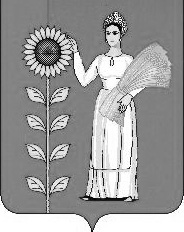 